Sus labores.Sus labores es un homenaje a las mujeres, a nuestras madres y abuelas que fueron durante años el sostén de la familia en la vida rural recordando esas sus labores de antaño, refranes,  retahílas.Canciones, historias y cuentos Obra especialmente preparada para un público familiar donde es importante se mezclen abuelas y nietas  madres y hermanas para juntas recordar y revivir esta parte de nuestra historia…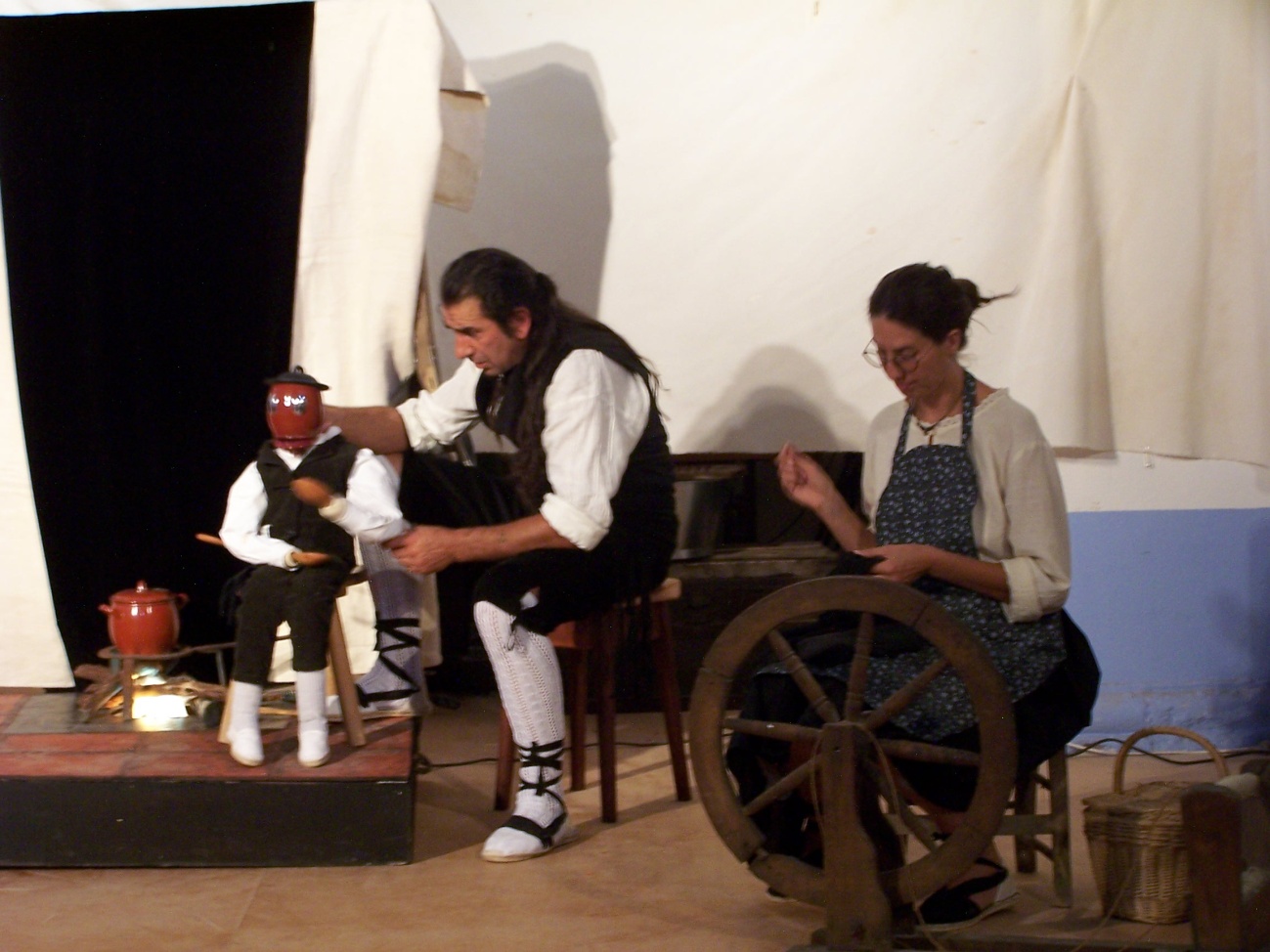 Ficha técnicaPublico  familiar Duración  1 h        montaje     2 horas              desmontaje     1hEspacio escénico   6m ancho         4 m fondo         3 m alto.Más información en        www. Juan catalina.com                                                                                                     Tl  699432905